Westworth United Church1750 Grosvenor Avenue, Winnipeg, Manitobaon Treaty One Territory in the heart of the Métis NationFebruary 5, 20235th Sunday of EpiphanyWe Gather to WorshipWelcome & Announcements Introit:			   “You Are the Light”			Tom FettkeCandle Lighting                                                    "Steal Away”	 arr. Marianne KimTreaty AcknowledgementChildren’s Time: Katie AndersonHymn: MV 12             “Come Touch our Hearts”	          Gordon LightPrayer of ConfessionEternal God, radiant with grace,Thaw our fears and snow-bound spirits;Make us shine with your Word, our hope;Shine with your communion, our life;Shine with your peace, our joy;Through Christ, who is our Light.Silent MeditationWords of AssurancePassing the Peace of ChristMay the peace of Christ be with you.	And also with you.	                                     “Let Us Break Bread Together”             arr. Mark HayesWe Hear the WordScripture Readings: Isaiah 58:1-9a	This is testimony to the Word of God.		Thanks be to God.Responsive Reading: VU 834 “Psalm 112”Matthew 5:13-16	This is the Gospel of Christ.		     Thanks be to God.Sung Response: VU 895      “Gloria”                                           Pablo Sosa 	Sermon:                         “Seeking the Light”Video:                          “The Lone, Wild Bird”		       arr. Dan WiebeWe Respond to the WordOffertory PrayerAnthem:                   “Bread of the World” 	 Reginald Heber & Ron KlusmeierThe Sacrament of Holy Communion MV 206 (see insert)Prayers of the PeopleHymn: VU 87         “I Am the Light of the World”		          Jim StrathdeeBenedictionSung Response:                      “Hallelujah”		              St George’sPostlude:                      “This Little Light of Mine”              arr. Mark Hayes	Communion Servers: Glenn Aitchison, Ron Bailey, Olwyn Lewis, Teresa Sztaba & Bruce Tefft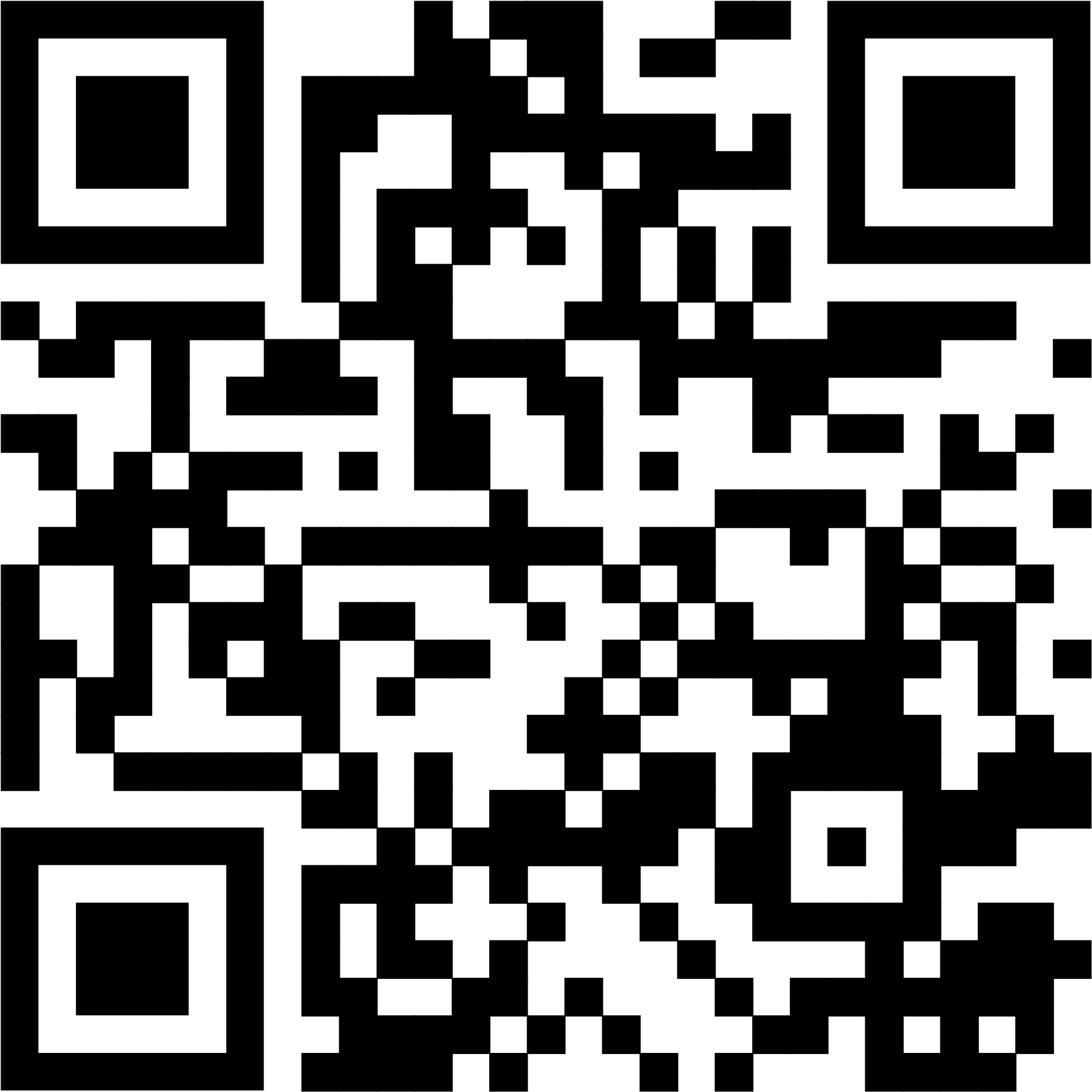 Reader: Larry McPhailProduction & Camera: Interim Director of Music: Ruth WiwcharOrganist: Dorcas WindsorFlute: Bettina NymanViola: Vijay Chalasani 		QR Code for Westworth donationsCoordinator of Children, Youth & Families: Katie Anderson	Minister: Loraine MacKenzie ShepherdThe work of becoming anti-racist is an ongoing journey for everyone.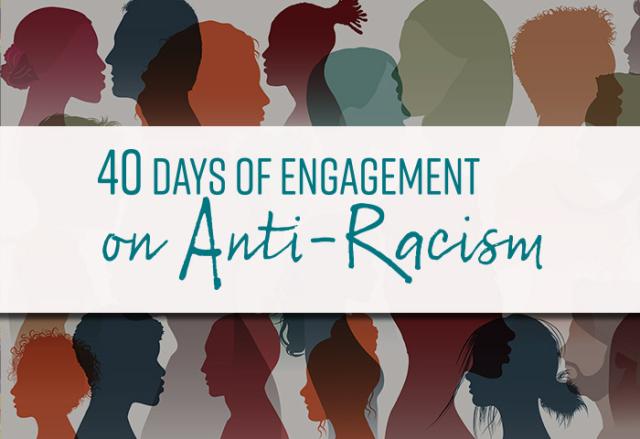 Credit: melitas | Dreamstime.comFrom October 11 to November 25, 2022, the 40 Days of Engagement on Anti-Racism program relaunched with brand new content. The response to date has been overwhelming, with high levels of participation.The program, designed to move people through a journey towards becoming anti-racist, offered an opportunity for participants within the United Church and beyond to engage in learning and develop their faith.The learnings allow for deep, thought-provoking discussion for both individuals and communities of faith. Written reflections, video workshops, and readings explore internalized racism, systemic racism, anti-Black racism, anti-Indigenous racism, and more.The United Church of Canada has made the declaration that it will become an anti-racist denomination, and the work of becoming anti-racist is an ongoing journey for everyone. Your Mission & Service gifts support expanding this crucial initiative each year, amplifying voices and encouraging deep reflection.To deepen your learning and understanding, 40 Days of Engagement on Anti-Racism materials are available at any time on the United Church website.